Об утверждении требований к технологическим, программным и лингвистическим средствам обеспечения пользования официальным сайтом Еловского муниципального округа Пермского края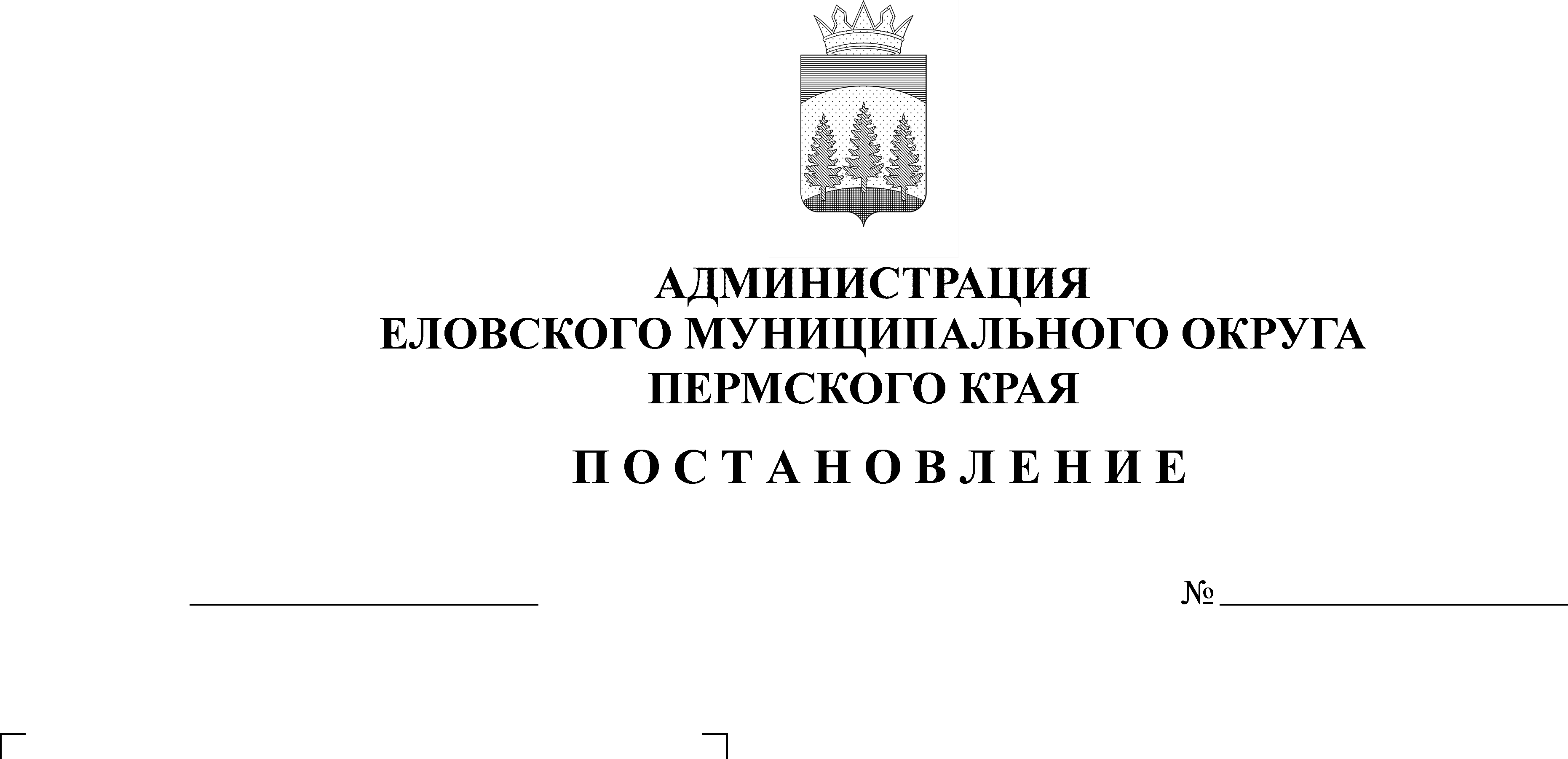 В соответствии с частью 4 статьи 10 Федерального закона от 9 февраля 2009 г. № 8-ФЗ «Об обеспечении доступа к информации о деятельности государственных органов и органов местного самоуправления» Администрация Еловского муниципального округа Пермского края ПОСТАНОВЛЯЕТ:1. Утвердить прилагаемые Требования к технологическим, программным и лингвистическим средствам обеспечения пользования официальным сайтом Еловского муниципального округа Пермского края.2. Настоящее постановление обнародовать на официальном сайте газеты «Искра Прикамья» и официальном сайте Еловского муниципального округа Пермского края. 3. Контроль за исполнением настоящего постановления на заместителя главы администрации Еловского муниципального округа, руководителя аппарата.Глава муниципального округа – глава администрации Еловского муниципального округа Пермского края 					     А.А. ЧечкинУТВЕРЖДЕНЫ постановлением Администрации Еловского муниципального округа Пермского края от 18.11.2022 № 609-п ТРЕБОВАНИЯк технологическим, программным и лингвистическим средствам обеспечения пользования официальным сайтом Еловского муниципального округа Пермского края1. Информация, размещаемая на официальном сайте Еловского муниципального округа Пермского края (далее - Сайте) в информационно-телекоммуникационной сети «Интернет»:1.1. Должна быть круглосуточно доступна пользователям для получения, ознакомления и использования без взимания платы за ознакомление с информацией или иное ее использование и иных ограничений.1.2. Должна быть доступна пользователям без использования программного обеспечения, установка которого на технические средства пользователей требует заключения пользователями лицензионного или иного соглашения с правообладателем программного обеспечения, предусматривающего взимание платы с пользователя.1.3. Не должна быть зашифрована или защищена от доступа иными средствами, не позволяющими осуществить ознакомление пользователей с ее содержанием. Доступ к информации, размещенной на Сайте, не может быть обусловлен требованиями регистрации пользователей или предоставления ими персональных данных, а также требованием заключения ими лицензионных или иных соглашений.2. При необходимости проведения плановых технических работ, в ходе которых доступ пользователей к информации, размещенной на Сайте, будет невозможен, уведомление об этом должно быть размещено на главной странице соответствующего сайта не менее чем за сутки до начала работ.В случае возникновения технических неполадок, неполадок программного обеспечения или иных проблем, влекущих невозможность доступа пользователей к Сайту, после их устранения должно быть размещено объявление с указанием причины, даты и времени прекращения и возобновления доступа к Сайту.3. Информация размещается на Сайте в виде, обеспечивающем просмотр средствами веб-обозревателя.4. Программное обеспечение и технологические средства обеспечения пользования Сайтом, а также форматы размещенной на них информации должны:4.1. Обеспечивать свободный доступ пользователей к информации, размещенной на Сайте. Пользование информацией, размещенной на Сайте, не может быть обусловлено требованиями использования пользователями определенных веб-обозревателей или установки на технические средства пользователей программного обеспечения, специально созданного для доступа к информации, размещенной на Сайте.4.2. Предоставлять пользователям возможность беспрепятственного поиска и получения всей текстовой информации, размещенной на Сайте, включая поиск документа среди всех документов, опубликованных на Сайте, по реквизитам, содержанию документа.4.3. Обеспечивать пользователям возможности навигации, поиска и получения текстовой информации, размещенной на Сайте, при выключенной функции отображения графических элементов страниц в веб-обозревателе.4.4. Предоставлять пользователям возможность масштабировать (увеличивать и уменьшать) шрифт и элементы интерфейса Сайт средствами веб-обозревателя.5. Нормативные правовые и иные акты, проекты актов, доклады, отчеты, договоры, обзоры, прогнозы, протоколы, заключения, статистическая информация, образцы форм и иных документов дополнительно к гипертекстовому формату размещаются на официальном Сайте в виде файлов в формате, обеспечивающем возможность их сохранения на технических средствах пользователей и допускающем после сохранения возможность поиска и копирования произвольного фрагмента текста средствами соответствующей программы для просмотра (документ в электронной форме).6. В целях защиты информации, размещенной на Сайте, должно быть обеспечено:6.1. Использование средств защиты информации, в том числе антивирусных средств, межсетевого экранирования, обнаружения и защиты от аномальной сетевой активности и автоматизированных систем сбора и обработки информации.6.2. Применение средств контроля доступа к информации, размещенной на Сайте, а также к общесистемному и специальному программному обеспечению сайтов.6.3. Применение средств контроля целостности информации при ее размещении, изменении или удалении на Сайте.6.4. Применение средств регистрации всех действий, выполненных с помощью программного обеспечения и технологических средств ведения Сайта, по размещению, изменению и удалению информации. Эти средства должны регистрировать время операции, ее содержание и однозначно идентифицировать ответственного сотрудника, осуществившего операцию.6.5. Применение средств резервирования данных о регистрации действий, обеспечивающих возможность их восстановления.6.6. Защита технических средств от физического воздействия, в результате которых нарушается их функционирование, от несанкционированного доступа к помещениям, в которых размещены эти средства, с использованием технических средств охраны, предотвращающих или существенно затрудняющих проникновение в помещения посторонних лиц.6.7. Применение сертифицированных средств защиты информации в порядке, установленном законодательством Российской Федерации.7. Информация размещается на Сайте на русском языке.На Сайте помимо русского языка информация может быть размещена на государственных языках республик, находящихся в составе Российской Федерации, других языках народов Российской Федерации или иностранных языках.Наименования иностранных юридических лиц, фамилии и имена иностранных физических лиц, а также официальные обозначения могут быть указаны с использованием букв латинского алфавита.